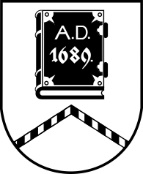 ALŪKSNES NOVADA PAŠVALDĪBAZEMES LIETU KOMISIJADārza iela 11, Alūksne, Alūksnes novads, LV – 4301, tālrunis 64381496, e-pasts dome@aluksne.lvSĒDES PROTOKOLSAlūksnē2023. gada 18. maijā							           	                      Nr. 18Sēdi sāk plkst. 14.00, sēdi beidz plkst. 15.00Sēdi vada: Zemes lietu komisijas priekšsēdētāja Agnese FORSTERESēdi protokolē: Centrālās administrācijas komisiju sekretāre Maija SLIŅĶESēdē piedalās:Agnese FORSTERE Ilze KALNIŅA Ināra KAPULINSKAInese RANDASēdē nepiedalās:Sandra SMILDZIŅA – pārejoša darbnespējaA.FORSTERE 	atklāj sēdi un informē, ka ir priekšlikums iekļaut sēdes darba kārtībā vienu papildu darba kārtības punktu. Aicina balsot par priekšlikumu.Zemes lietu komisija, atklāti balsojot: “par” – 4, “pret” – nav, nolemj:Iekļaut sēdes darba kārtībā vienu papildu punktu.Sēde pasludināta par slēgtu. Darba kārtība, pieņemtie lēmumi un sēdes protokolā fiksētā sēdes dalībnieku diskusija netiek publiskota, pamatojoties uz Pašvaldību likuma 27.panta ceturto daļu, jo satur ierobežotas pieejamības informāciju (izskatāmie jautājumi skar fizisku personu privāto dzīvi).Sēdē izskatīti:1 jautājums par fiziskai personai piederoša nekustamā īpašuma sastāva grozīšanu (sadalīšanu). Pieņemts pozitīvs lēmums – atļaut grozīt nekustamā īpašuma sastāvu;1 jautājums par fiziskai personai piederoša nekustamā īpašuma zemes vienības lietošanas mērķa maiņu. Pieņemts pozitīvs lēmums - mainīt zemes vienības lietošanas mērķi;1 jautājums par fiziskai perosnai piederošu zemes vienību apvienošanu. Pieņemts pozitīvs lēmums – apvienot vienā zemes vienībā divas blakus esošas zemes vienības;2 jautājumi par zemes ierīcības projekta izstrādi robežu pārkārtošanai, un zemes vienību apvienošanu. Abos gadījumos izsniegti nosacījumi zemes ierīcības projekta izstrādei.1 jautājums par darījumu ar lauksaimniecības zemi. Pieņemts lēmums par piekrišanu lauksaimniecības zemes iegūšanai īpašumā.Sēdi beidz plkst. 15.00Sēdi vadīja 									A.FORSTERE	Sēdi protokolēja								M.SLIŅĶEKomisijas locekļi								I.RANDAI.KALNIŅAI.KAPULINSKA